ПРИЛОЖЕНИЕ № 8к Правилам благоустройства и санитарного содержания территории Мичуринского сельского поселения Динского района Цветовое решение фасадов торговых павильоновДО: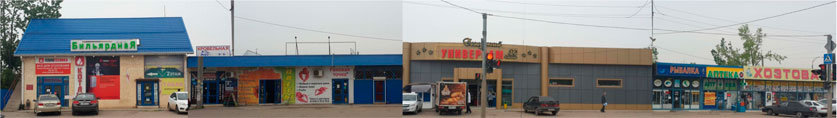 ПОСЛЕ: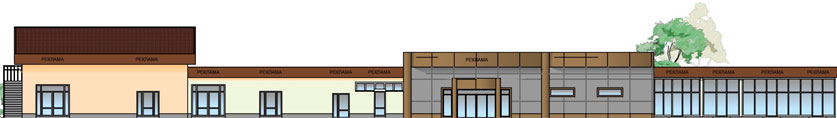 ТАБЛИЦА КОЛЕРОВ ЦВЕТОВОГО РЕШЕНИЯ ЭЛЕМЕНТОВ ФАСАДОВ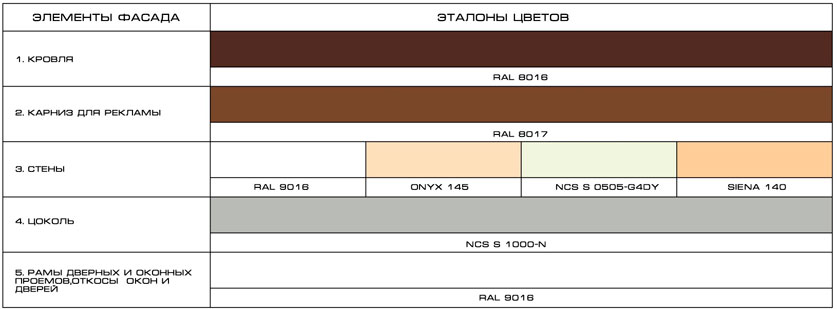 Примечание:1. Номера колеров приняты по Caparol 3D Systemplus с использованием международной системы обозначения цвета RAL, NCS, PANTONE.